№167                                                                                  от  28 декабря 2022гО внесении изменений в Положение о муниципальной службе вСемисолинском сельском поселенииРуководствуясь Федеральными законами  от 06.10.2003 г. № 131-ФЗ «Об общих принципах организации местного самоуправления в Российской Федерации», от 02 марта . № 25-ФЗ «О муниципальной службе в Российской Федерации», Уставом Семисолинского сельского поселения,Собрание депутатов Семисолинского сельского поселения РЕШИЛО:1.Внести в Положение о муниципальной службе в Семисолинском сельском поселении, утвержденное решением Собрания депутатов Семисолинского сельского поселения от 30 апреля 2014 года №149 (в редакции решений  № 38 от 31.03.2015 г., №72 от 03.03.2016 г.,№106 от 31.10.2016, №132 от 05 июля 2017г., № 146 от 01.11.2017, № 179 от 12.10.2018, № 198 от 28.03.2019,  №41 от 11.03.2020, №56 от  25.09.2020, №61 от 27.11.2020, №109 от 27.09.2021)) (далее – Положение) следующее изменение:         1.1. Часть 1 статьи 10 Положения  дополнить пунктом 11 следующего содержания:         «11) приобретения им статуса иностранного агента.»   1.2. Часть 1статьи 24 Положения изложить в следующей редакции:«1. Помимо оснований для расторжения трудового договора, предусмотренных Трудовым кодексом Российской Федерации, трудовой договор с муниципальным служащим может быть также расторгнут по инициативе представителя нанимателя (работодателя) в случае:1) достижения предельного возраста, установленного для замещения должности муниципальной службы;2) утратил силу с 1 июля 2021 года. - Федеральный закон от 30.04.2021 N 116-ФЗ; 3) несоблюдения ограничений и запретов, связанных с муниципальной службой и установленных статьями 13, 14, 14.1 и 15 настоящего Федерального закона; 4) применения административного наказания в виде дисквалификации; 5) приобретения муниципальным служащим статуса иностранного агента.     2.Настоящее решение подлежит обнародованию.    3.Решение вступает в силу после его официального обнародования.Глава Семисолинского сельского поселения,Председатель Собрания депутатов                                                А.Хасанов	        Россий Федераций      Марий Эл РеспубликысеМорко муниципальный районысо Семисола  ял шотан илемын депутат – влакын   Погынжо                  ПУНЧАЛ Созыв 3Сессия 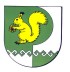 Российская ФедерацияРеспублика Марий ЭлСобрание депутатовСемисолинского сельского поселения         Моркинского муниципального                                 района	   РЕШЕНИЕ